Subject Area: Music 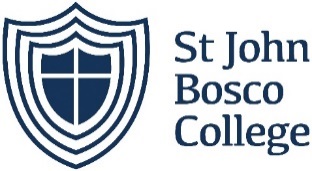 Year 7 	Year 8 	Year 9 	Year 10/11Exam Board: OCR Chosen Units: N/AHow will this course be assessed examined: 40% examination, 60% non-exam assessment.40% listening and appraising written paper 30% two short compositions (one free composition, and one to a brief)30% two short performances (on any instrument, including voice) Content overviewThere are five areas of study:Area of study 1: My musicArea of study 2: The concerto through timeArea of study 3: Rhythms of the worldArea of study 4: Film musicArea of study 5: Conventions of popComponent 01/02: Integrated portfolioStudents develop their understanding of performance and composition through exploration of their own instrument within styles and genres of their choosing.They demonstrate their playing skills and abilities by practising and performing a piece musically, accurately and with appropriate interpretation. In the composition element of this component, they demonstrate knowledge of composition techniques, use of musical elements and resources, including specific instrumental and technology techniques.Component 03/04: Practical componentStudents develop their skills and understanding of performance and composition. The focus of the performance aspect of this component is on the demands of performing with an ensemble. Students are also required to compose a piece of music appropriate for one of the areas of study in response to a set brief.Component 05: Listening and appraisingThis component focuses on areas of study 2, 3, 4, and 5. Students demonstrate their knowledge and understanding of musical elements, contexts and language.For key words and other focuses relevant to the course of study, please see appendix 5e, language for learning. https://www.ocr.org.uk/Images/219378-specification-accredited-gcse-music-j536.pdfFor an overview of the course structure, please see the curriculum rationale document. 
Year 12/13Name of course: RSL Level 3 Certificate for Music PractitionersExam Board: RSL (Rockschool limited)Chosen Units: Subsidiary Diploma: Business Pathway. 90 credits in total.349 Planning for a Career in Music L3 – Internal core. 15 credits. 389 Music Promition and Event Management L3 – External Core. 30 credits. 310 Composing Lyrics L3 – Internal optional. 5 credits. 318 Listening to Music L3 – Internal optional. 10 credits.359 Live Music Performance L3 – Internal optional. 15 credits. 355 Leading Music Making Activity L3 – Internal optional. 10 credits.327 Understanding Recording techniques L3 – Internal optional. 5 credits. How will this course be assessed examined: All assessment is based around practical and/or technical skills and knowledge applicable to roles in the music industry – live performance, written account/essay, presentation etc. Learning is highly individualised depending on the individual student and the module. For further information, including the full module overview, please see https://www.rslawards.com/vocational/music-practitioners/Topic and key aspects of study Key WordsWhat to research at home/ recommended websites and reading listAutumn Term 1Song of Myself Development of some fundamental musical skillsDevelopment of listening skills, through exposure to and engagement with a wide range of music.Understanding of some of the inter-related dimensions of music, and exploring how music is created, produced and communicated. Development of an understanding of how the voice works, and other performance considerations.Development of vocal skills and rhythmic percussion (including body percussion)PulseRhythmPitchDynamicsTempo. Autumn Term 2Keyboard skillsFamiliarisation with playing the keyboard Understanding and application of practice skills and techniques. Introduction to a variety of appropriate musical notations.ToneSemitoneIntervalSharps/flats/naturalsRhythm (semibreve, minim, crotchet, quaver)Spring Term 2The BluesDeepening understand of Blues music, including the musics which influenced it and musics which it has itself influenced. The identification and performance of key features common in Blues musical practicesDevelopment of improvisation skills in a range of solo and ensemble contexts. ImprovisationThe Blues Scale/noteShuffle rhythm12 Bar BluesCall and responseWalking bass linehttps://www.youtube.com/watch?v=3LFjHo7Cdrwhttps://www.youtube.com/watch?v=JvbSXVc451Qhttp://www.bbc.co.uk/schools/gcsebitesize/music/popular_music/blues2.shtmlScary MusicUnderstanding of the effect of music on emotionDeveloping of group work skills, especially with regards to composition and performanceConsonance DissonanceMelody and accompanimentDynamicsSummer Term 1Programme musicDevelopment of compositional skills, including the ability to extend and develop musical ideas coherently. Performance and rehearsal skills in a small group context. http://www.bbc.co.uk/schools/gcsebitesize/music/western_tradition/programme_music1.shtmlSummer Term 2Song writingUnderstanding of the function of chords in pop songsDevelopment of compositional skills Chord sequenceTriadMajor and minor chordsIntervalhttp://www.bbc.co.uk/schools/gcsebitesize/music/popular_music/Topic and key aspects of study Key WordsWhat to research at home/ recommended websites and reading listAutumn Term 1Developing musicalityDevelopment of some fundamental musical skillsDevelopment of listening skills, through exposure to and engagement with a wide range of music.Understanding of some of the inter-related dimensions of music, and exploring how music is created, produced and communicated. Development of an understanding of how the voice works, and other performance considerations.Introduction to the ukulele, including strumming patterns and reading chord diagrams. PulseRhythmPitchDynamicsAutumn Term 2Indian musicUnderstanding of the traditional practice of Indian classical music. Development of improvisation styles. AlapJhorJhalaGatSitarTampuraTablaRagaTalaDronehttps://www.youtube.com/watch?v=UIkCm3xw0yQSpring Term 1SambaDevelopment of ensemble skills through performance in a samba group. Understanding of samba as a musical practice including its origins and cultural contextIntroductionCall and repeatCall and responseStructureInstrument names (i.e. surdo, tambourim, agogo, ganze, apito)Groovehttps://www.bbc.com/education/clips/zrjn34jhttps://www.youtube.com/watch?v=QWw0O2L7RYwhttps://www.youtube.com/watch?v=UxLwB-Qjzz0Spring Term 2Battle of the BandsLearning how to play chords (on the ukulele, guitar, piano)Development of singing technique, in a whole class and small ensemble context. Development of ensemble performance skills. EnsembleBalanceTimingSummer Term 1The Twentieth CenturyUnderstanding of the wider development of Western Art Music (‘Classical music’) throughout the 20th Century (and beyond). Development of performance skills and practices within a variety of contexts relevant to different musical practices. Development of ensemble performance skillsMinimalismSerialismAvante Guarde ‘Art’ musichttps://www.bbc.com/education/guides/z99x6sg/videoSummer Term 2Developing keyboard skillsDevelopment of keyboard skills, including playing musically, fluently and with accuracy and expression. Understanding and application of practice skills and techniques. Introduction and continued application to a variety of appropriate musical notations.ToneSemitoneIntervalSharps/flats/naturalsRhythm (semibreve, minim, crotchet, quaver)Topic and key aspects of study Key WordsWhat to research at home/ recommended websites and reading listAutumn Term 1Conventions of pop: from rock and rollUnderstanding how composers of popular music use and develop musical elements (to include instruments, pitch and melody, tempo, rhythm and metre, dynamics, harmony and tonality). Development of practical and performance skills in whole class and small ensemble contexts. Development of compositional skills within a particular musical style, as appropriate. Tonality: major and minorDynamicsInstruments (to include guitar, piano, bass, voice etc.)Electronic effects (to include distortion, panning, amplification, sampler, mixing desk, drum machine, multitracking)https://www.youtube.com/watch?v=6MK_iAEFCY0https://www.youtube.com/watch?v=AJ8OLgWI4ps&Autumn Term 2Conventions of pop: to the present dayUnderstanding how composers of popular music use and develop musical elements (to include instruments, pitch and melody, tempo, rhythm and metre, dynamics, harmony and tonality). Development of practical and performance skills in whole class and small ensemble contexts. Development of compositional skills within a particular musical style, as appropriate.Tonality: major and minorDynamicsInstruments (to include guitar, piano, bass, voice etc.)Electronic effects (to include distortion, panning, amplification, sampler, mixing desk, drum machine, multitracking)https://www.youtube.com/watch?v=ybCTV6IGXPAhttps://www.youtube.com/watch?v=EqjjUaVrJJQSpring Term 1Film and video game musicUnderstanding how composers use music to enhance the action on screen in films and video games. Understanding how composers use music dramatically and expressively through a variety of musical elements and devices. Consonance and dissonanceDynamicsTempo Harmony and tonalityInstruments and timbreLeitmotifDiegetic and non/extra-diegetic musichttps://www.youtube.com/watch?v=7I-SM-gzOUghttps://www.youtube.com/watch?v=97qV3QBwV7shttps://www.youtube.com/watch?v=0UgHnKrcl5ghttps://www.youtube.com/watch?v=oY2bpQDr8e8Spring Term 2Film and video game musicAs above, with the continued development of compositional and performance skillsUnderstanding how composers use music to enhance the action on screen in films and video games. Understanding how composers use music dramatically and expressively through a variety of musical elements and devices.Consonance and dissonanceDynamicsTempo Harmony and tonalityInstruments and timbreLeitmotifDiegetic and non/extra-diegetic musicAs above, andhttps://www.youtube.com/watch?v=YwD1rWw_loUSummer Term 1My music: towards composition – Developing musicalityDevelopment of instrumental technique (to include keyboard and vocal work)Development and refinement of practice techniquesDevelopment of ensemble skills through whole class and small ensemble work in a variety of contextsSummer Term 2My music: towards composition – Developing musicalityAs above. Development of instrumental technique (to include keyboard and vocal work)Development and refinement of practice techniquesDevelopment of ensemble skills through whole class and small ensemble work in a variety of contexts